1.Adım- 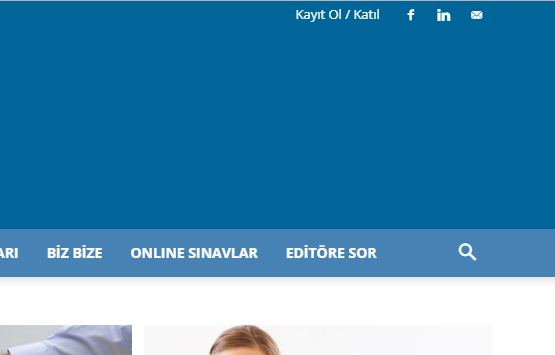 2.Adım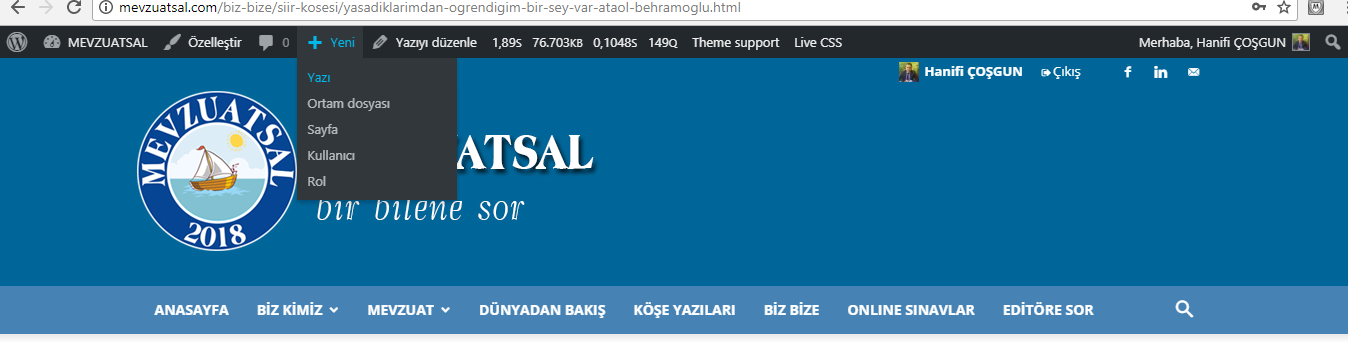 3. Adım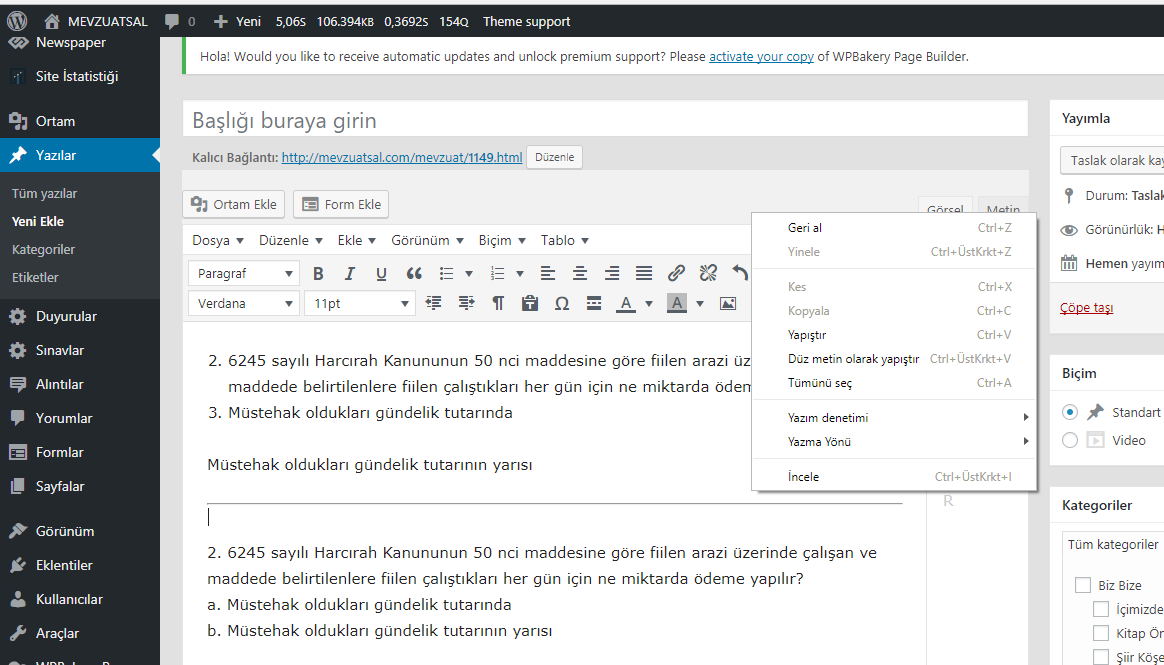 4. Adım - Yazıya Bağlantı KopyalamaYazıya bağlantı kopyalama sekmesi, herhangi bir mevzuata okuyucunun ulaşmasını sağladığı için yapmanızı tavsiye ederim. Bunu yaptığınızda eklediğiniz mevzuat yazı içinde mavi olarak gözükecek ve okuyucu mavi yazıya tıklayınca eklediğiniz ilgili mevzuat ayrı bir sayfada açılacaktır. Yazıya bağlantı kopyalamayı şu şekilde anlatabiliriz: 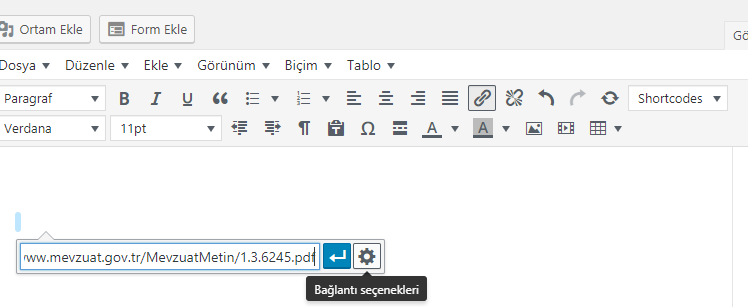 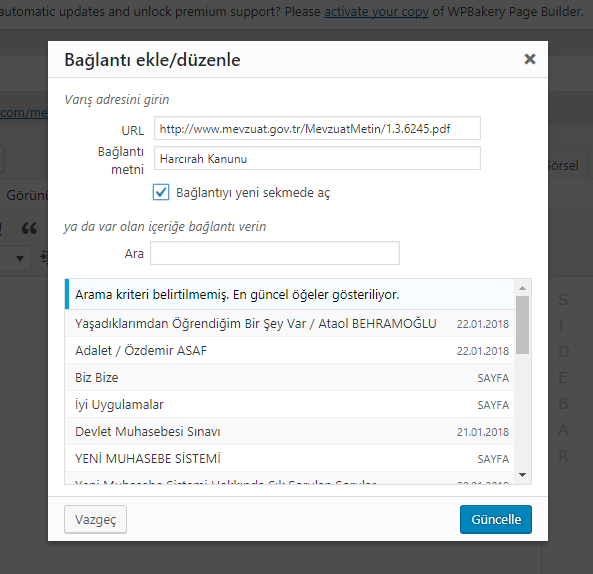 İşlem tamamlanınca yazı yazdığınız ekran şu şekilde görünecektir. Gördüğünüz üzere harcırah Kanunu mavi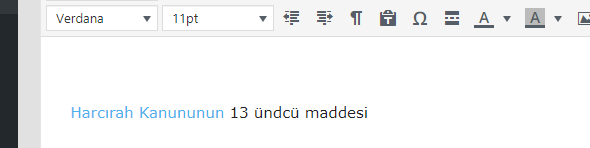 5.Adım – Yazının ilgili kategorisini seçmeYazının ilgili kategoride görüntülememiz gerekmektedir. Bunun için yazının yayımlanacağı ana kategorinin ve alt kategorinin seçilmesi gerekmektedir. Örneğin, bir yazı sadece harcırah mevzuatını ilgilendiriyorsa ana kategori olarak Mevzuat, alt kategori olarak harcırah seçilecektir. Eğer bu yazı 5018’i de ilgilendirseydi bu durumda, ana kategori olarak mevzuat, alt kategoriler olarak ise 5018 ve harcırah platformu seçilecekti.  Resimli anlatıma aşağıda yer verilmiştir. 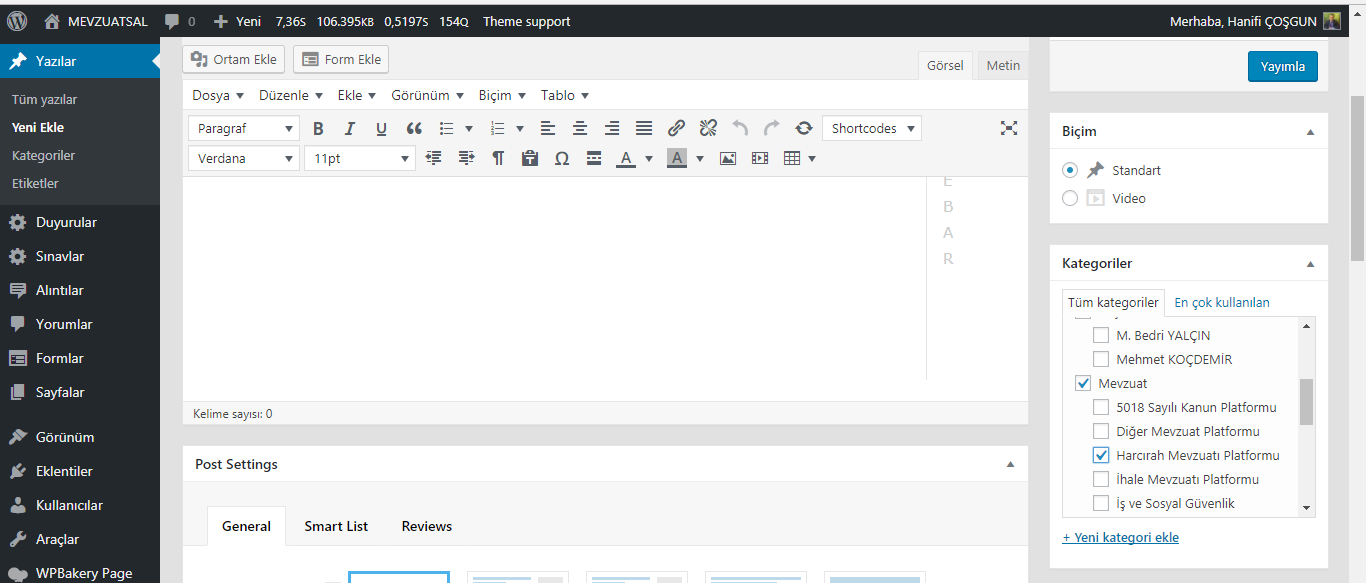 6. Yazıya etiket eklemeYazıya etiket ekleme yazınızın kolay bulunmasını temin eder. Bunun için doğru etiketlemek çok önemlidir. Bunu aşağıdaki şekilde yapıyoruz.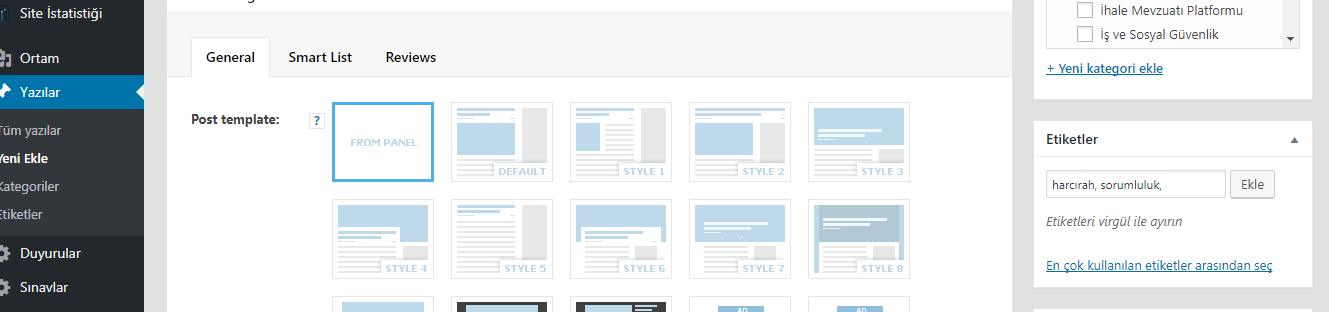 7. Adım- Yazıya öne çıkan görsel eklemeBu ekleme sayesinde yazılarımız ilgili sayfalarda resimli bir şekilde görünmektedir. Mesela İçimizdeki Yazarlar köşesinde A.T. dosyası hem ana sayfada, hem de kategori sayfasında resimli olarak durmaktadır. Bunu yapmak aşağıda da anlatıldığı şekilde çok basittir. 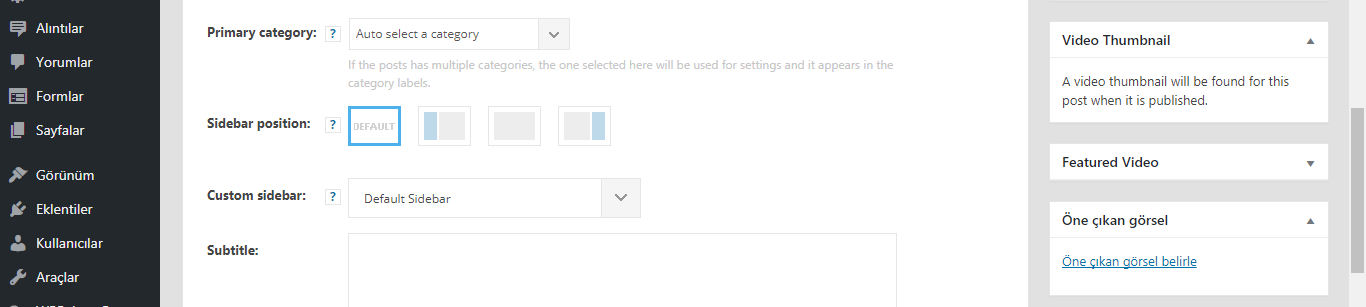 Tıklayınca aşağıdaki ekran çıkacak. Burada ya sitemizin ortamından dosya seçerek resim belirleyebiliriz ya da istediğimiz bir resmi yazımıza ekleyebiliriz.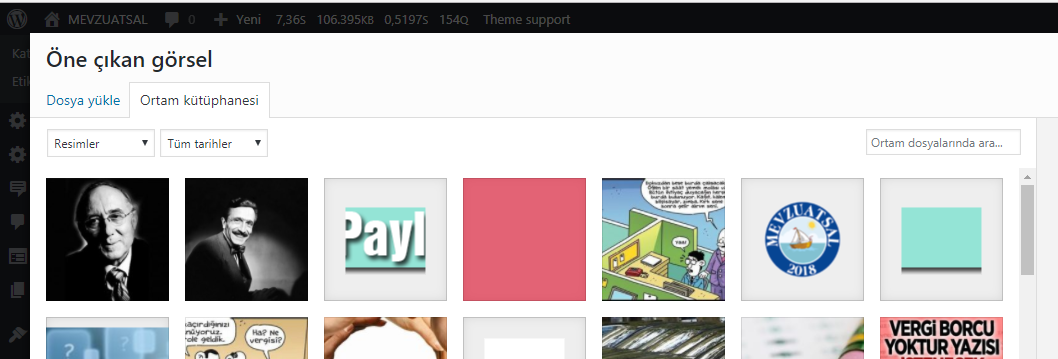 Eğer kendi bulduğunuz bir resmi yazınıza eklemek isterseniz bu durumda öncelikle yazıyı ortam kütüphanesine yüklememiz gerekmektedir. Bunun için üç hususa dikkat etmemiz gerekmektedir. Seçeceğiniz resmin formatı en az “650 x 400” boyutunda olmalıdır. Resmin bilgisayara kayıtlı adı Türkçe karakter içermemelidir.Resim büyüklüğü en fazla 2 mb  olmalıdır. Şimdi resimli bir şekilde anlatalım. 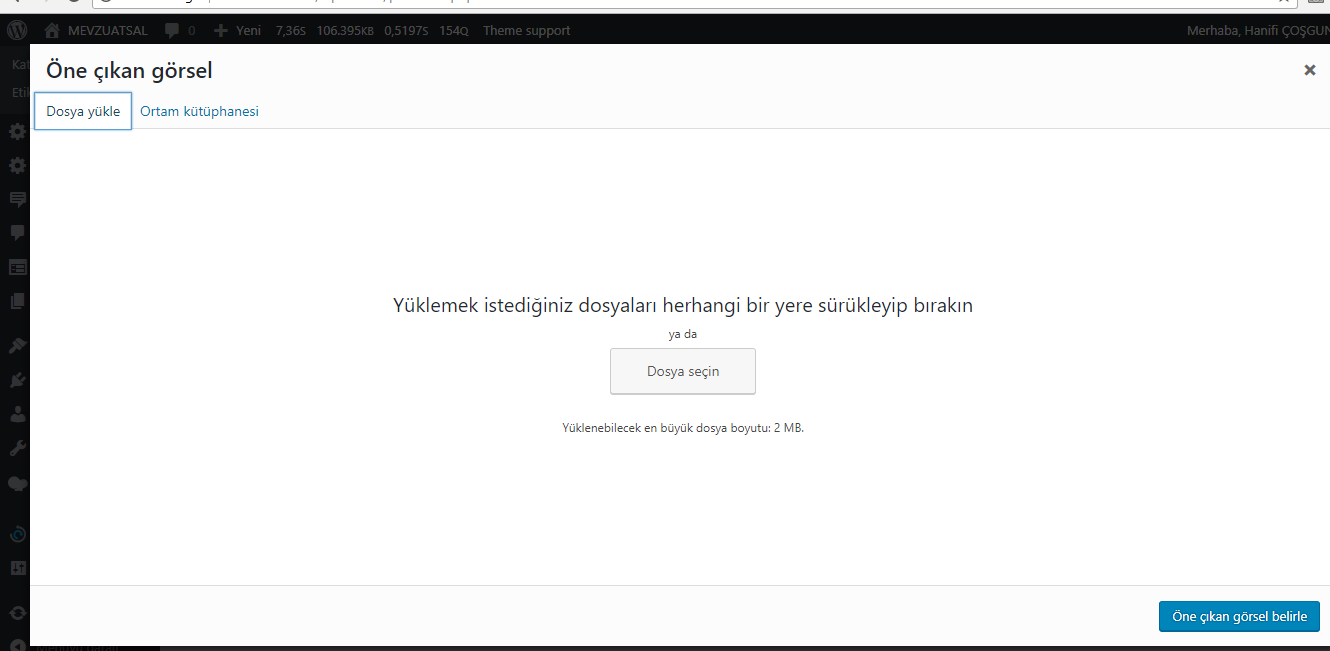 8. Adım – Yazının editörünü seçmesayfanın en alt solunda bulunan “Yazar” sekmesinden kendi adınızı seçmeniz gerekmektedir. resimli anlatım aşağıdadır.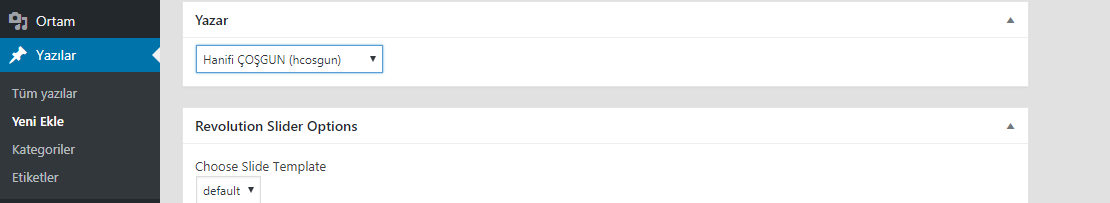 9.Adım- Son adım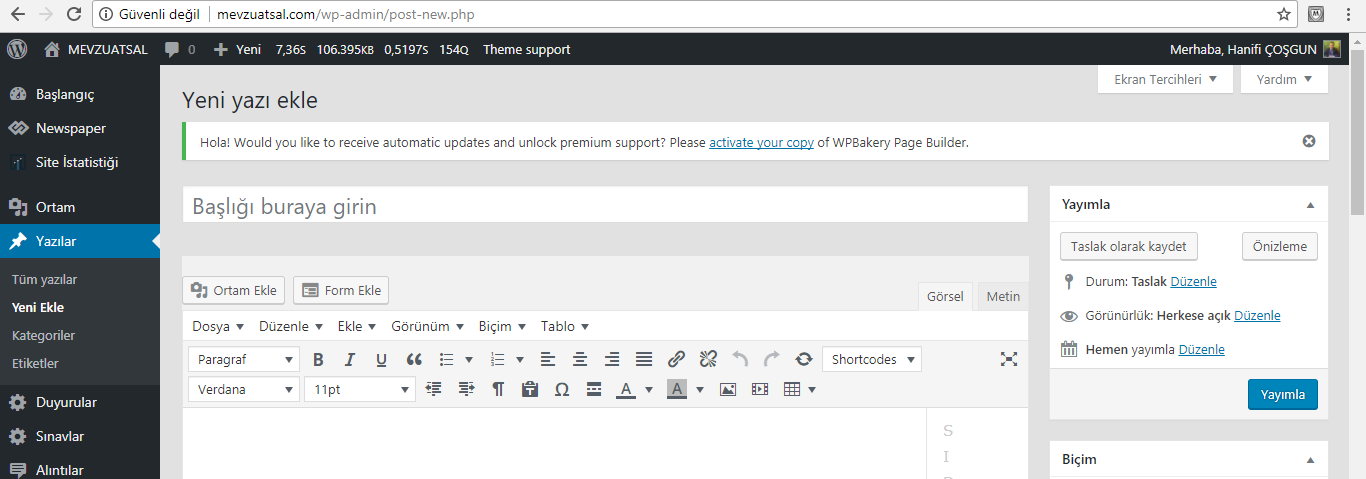 